[HOSPITAL NAME]ADMINISTRATIVE POLICYCATEGORY:  Organization and Responsibilities	CODE:  A-2     SUBJECT:   Organizational Chart 	EFFECTIVE:COORDINATOR: Chief Executive OfficerInsert the HOSPITAL Organizational Chart(see the example on the next page)Approved: ________________________Date: __________________Example: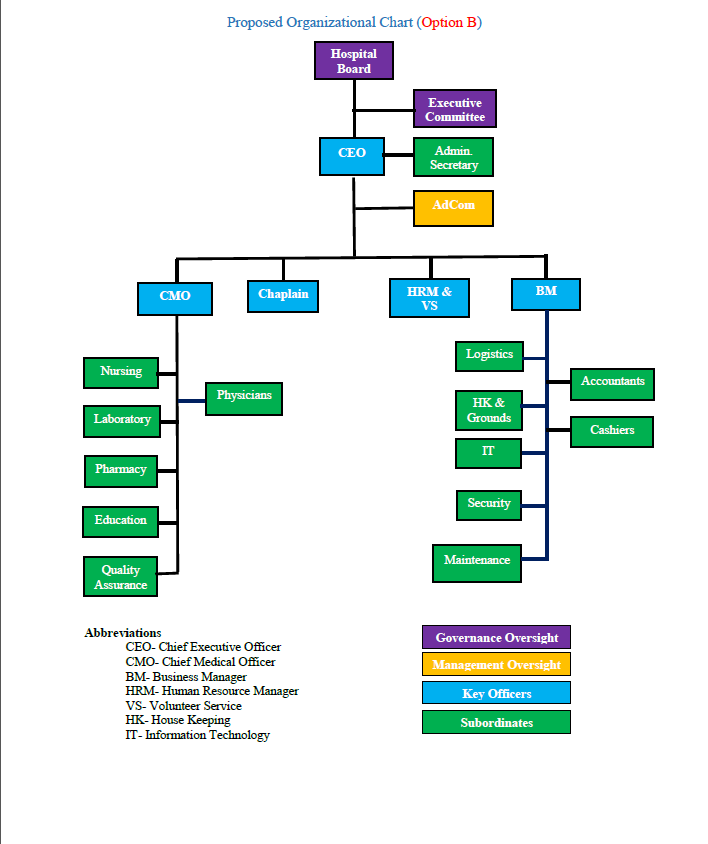 